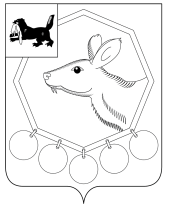 18.08.2020	 № 165п/20РОССИЙСКАЯ ФЕДЕРАЦИЯИРКУТСКАЯ ОБЛАСТЬМУНИЦИПАЛЬНОЕ ОБРАЗОВАНИЕ«БАЯНДАЕВСКИЙ РАЙОН»АДМИНИСТРАЦИЯПОСТАНОВЛЕНИЕО ПРИЗНАНИИ УТРАТИВШИМИ СИЛУ ОТДЕЛЬНЫХ ПОСТАНОВЛЕНИЙ АДМИНИСТРАЦИИ МУНИЦИПАЛЬНОГО ОБРАЗОВАНИЯ «БАЯНДАЕВСКИЙ РАЙОН»В целях приведения в соответствие правовых актов администрации муниципального образования «Баяндаевский район» с действующим законодательством, руководствуясь пунктом 3 статьи 2 Федерального закона от 26.07.2019 № 199-ФЗ «О внесении изменений в Бюджетный кодекс Российской федерации в части совершенствования государственного (муниципального) финансового контроля, внутреннего финансового контроля и внутреннего финансового аудита»,  ст. ст. 10.1, 35, 48  Устава МО «Баяндаевский район», ПОСТАНОВЛЯЮ:1.	Признать утратившими силу с 24.08.2020:1) постановление администрации  муниципального образования «Баяндаевский район» от 22.11.2019 № 223п/19 «Об утверждении Порядка осуществления сектором по внутреннему муниципальному финансовому контролю администрации муниципального образования «Баяндаевский район» полномочий по внутреннему муниципальному финансовому контролю в сфере бюджетных правоотношений»;2) постановление администрации  муниципального образования «Баяндаевский район» от 22.11.2019 № 222п/19 «Об утверждении Порядка осуществления сектором по внутреннему муниципальному финансовому контролю администрации муниципального образования «Баяндаевский район» контроля за соблюдением Федерального закона от 05.04.2013  № 44-ФЗ «О контрактной системе в сфере закупок товаров, работ, услуг для обеспечения государственных и муниципальных нужд»;3) постановление администрации  муниципального образования «Баяндаевский район» от 15.10.2018 № 187п/18 «Об утверждении Стандартов  осуществления внутреннего муниципального финансового контроля в МО «Баяндаевский район»  и сельских поселениях Баяндаевского района».2.	Опубликовать настоящее постановление в районной газете «Заря» и разместить на официальном сайте муниципального образования «Баяндаевский район» в информационно-телекоммуникационной сети «Интернет»;3.    Контроль за исполнением настоящего постановления оставляю за собой.Мэр МО «Баяндаевский район»                                            А.П. Табинаев